
ОПРОСНЫЙ ЛИСТ
Резервуар горизонтальный стальной РГС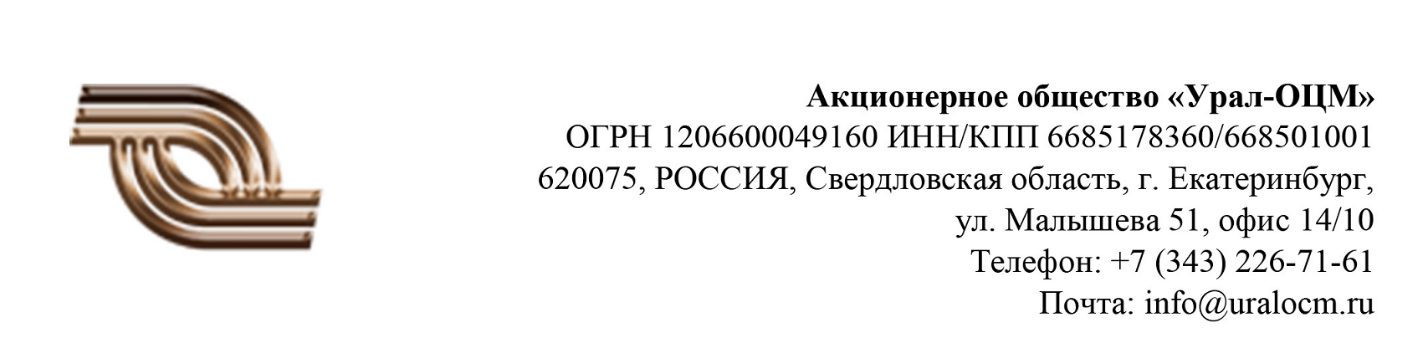 ПАРАМЕТРЫ РЕЗЕРВУАРАПримечания: _______________________________________________________________
ФИО и подпись представителя Заказчика________________________________________Заказчик: (наименование, ИНН)Наименование объекта / проектаАдрес объекта / СамовывозКонтактное лицо / должностьТелефон/ e-mail:Объем резервуара, м3Кол-во резервуаров, шт.Длина резервуара (с учетом днищ), ммВнутренний диаметр, ммХранимая жидкостьТип размещения резервуара (Надземное/ Подземное)Материал корпуса (09Г2С, Ст3, нерж, другой)Толщина металла (стенки, днищ),ммТип днищ (конические, конические усеченные)Исполнение резервуара (одностенный, двустенный)Заполнение межстенного пространства (тосол/азот, другое)Прибавка на коррозию, мм*Расстояние от верха резервуара до уровня земли (для подземных резервуаров), ммТеплоизоляция стенки: (Да/Нет): Плотность теплоизоляции, кг/м3; Толщина, ммГидроизоляция утеплителя (оцинкованный лист, другая)Наружное антикоррозионное покрытие (тип покрытия, толщина, кол-во слоев)Внутреннее антикоррозионное покрытие (тип покрытия, толщина, кол-во слоев)Количество отсеков (один/два/три, другое)Количество ложементов (опор), шт.Диаметр люка-лаза, ммКоличество люков-лазов, шт.Размеры колодца обслуживания (длина, ширина), мм только для подземногоВнутренняя лестница (да/ нет)Наружная лестница с ограждением и площадкой обслуживания (да/ нет)Температура наиболее холодных суток с обесп. 0,98 по СП 131.13330.2020 С°Патрубок входа (Dy, Ру)Тип присоединения (фланцевое, под приварку)Патрубок выхода (Dy, Ру)Тип присоединения (фланцевое, под приварку)Дыхательный патрубок (диаметр), ммТип присоединения (фланцевое, под приварку)Патрубок сливной (Dy, Ру)Тип присоединения (фланцевое, под приварку)Обогрев резервуара (греющий кабель, врезной обогреватель, погружной обогреватель, змеевик)Обогрев резервуара (греющий кабель, врезной обогреватель, погружной обогреватель, змеевик)Обогрев резервуара (греющий кабель, врезной обогреватель, погружной обогреватель, змеевик)Обогрев резервуара (греющий кабель, врезной обогреватель, погружной обогреватель, змеевик)ДОПОЛНИТЕЛЬНОЕ ОБОРУДОВАНИЕ ДОПОЛНИТЕЛЬНОЕ ОБОРУДОВАНИЕ ДОПОЛНИТЕЛЬНОЕ ОБОРУДОВАНИЕ ДОПОЛНИТЕЛЬНОЕ ОБОРУДОВАНИЕ НаименованиеНаименованиеКоличествоКоличество